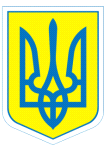                                                      НАКАЗ26.12.2017				 м.Харків				   № 284 Про відвідування Харківського  обласного Палацу дитячої та юнацької  творчості    На виконання наказу Міністерства освіти і науки, молоді та спорту України від 31.10.2011 № 1243 «Про Основні орієнтири виховання учнів 1-11 класів загальноосвітніх навчальних закладів України, з метою організації змістовного дозвілля, формування ціннісного ставлення особистості до мистецтва та культури, відповідно до Положення про організацію роботи з охорони праці учасників навчально-виховного процесу в установах і закладах освіти, затвердженого наказом  Міністерства освіти і науки України від 01.08.2001 № 563, зареєстрованим у Міністерстві юстиції України 20.11.2001 за № 969/6160 (зі змінами)   НАКАЗУЮ: 1. Направити  26.12.2017  о 10.30  до  Харківського  обласного Палацу дитячої та юнацької творчості для перегляду новорічної вистави «Ялинка для принцеси» учнів 5-х класів та 2 супроводжуючих.2. Призначити відповідальними за життя та здоров’я дітей   Єфименко В.В., класного керівника 5-А класу, Морарь С.І., вихователя 5-Б класу.3.   Єфименко В.В., класному керівнику 5-А класу,  Морарь С.І., вихователю      5-Б класу, провести з учнями  інструктаж з правил безпеки життєдіяльності (інструкція з безпечного перевезення учнів  у громадському транспорті № 64-БЖ; під час екскурсій № 3-БЖ, під час групових поїздок № 66-БЖ,  попередження дорожньо-транспортних пригод  № 27-БЖ) та зробити відповідні записи в Журналі інструктажів. 4. Контроль за виконанням  даного наказу  залишаю за собою.Директор                  Л.О.МельніковаКоваленко, 3-70-30-63 З наказом ознайомлені:	 	     В.В.Єфименко                                                        С.І.Морарь